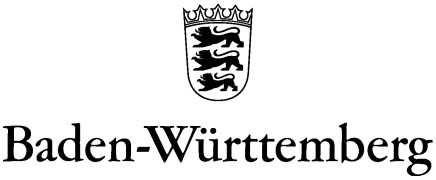 LANDGERICHT HEIDELBERG  AUSSENSTELLE DES LANDESJUSTIZRPRÜFUNGSAMTES  Informatorische Teilnahme am mündlichen Teil der Staatsprüfung in der Ersten juristischen Prüfung in Heidelberg 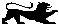 Rechtsstudenten, die mindestens im 6. Fachsemester stehen, können als Zuhörer am mündlichen Teil der Staatsprüfung in der Ersten juristischen Prüfung teilnehmen. Voraussetzung für die Teilnahme ist die Zulassung durch den Präsidenten des Landgerichts Heidelberg. Ein Student darf in derselben Prüfungskampagne nur einmal als Zuhörer zugelassen werden. Examenskandidaten der laufenden Prüfung werden nicht als Zuhörer zugelassen. Zu jedem Prüfungstermin können mehrere Zuhörer zugelassen werden. Die Zuhörer dürfen nur bei der eigentlichen Prüfung zugegen sein, dagegen nicht bei der Bekanntgabe der persönlichen Verhältnisse der Prüflinge und der Prüfungsergebnisse. Zuhörer haben im Prüfungsraum absolutes Stillschweigen zu bewahren. Die Vorsitzenden der Prüfungsausschüsse werden Zuhörer, die sich ungebührlich verhalten, ohne weiteres aus dem Prüfungsraum verweisen. Es ist nicht erlaubt, dass die Zuhörer das Prüfungsgespräch mitschreiben oder es im Prüfungsraum auf Film bzw. akustisch aufzeichnen. Es wird empfohlen, eine Gesetzessammlung mitzubringen. Anmeldefristen: für die Frühjahrsprüfung (Beginn Juni):   ab März bis spätestens 31.05.  für die Herbstprüfung (Beginn Januar):   ab Oktober bis spätestens 10.12.  - 2 - Die Bewerbung muss schriftlich und nur zu den oben genannten Anmeldefristen beim Landgericht Heidelberg, Kurfürsten-Anlage 15, 69115 Heidelberg eingereicht werden. Wünsche bzgl. der Wahlfachgruppen können aus organisatorischen Gründen nicht berücksichtigt werden. Die Vordrucke für die Bewerbung sind angeschlossen sowie bei der Pforte des Juristischen Seminars erhältlich. In dem Antrag zur Zulassung sind Name, Anschrift und Semesterzahl anzugeben. Durch Anschlag am „Schwarzen Brett“ im Juristischen Seminar wird bekanntgegeben werden, wer zu den einzelnen Terminen zugelassen wurde und wo diese Termine stattfinden. Ein Tausch bei den Terminen ist nicht möglich. 